                融贯实战+案例教学 倡导企业家人文教育营销管理与创新实战（CMO）班鼎力中国        走向世界招生简章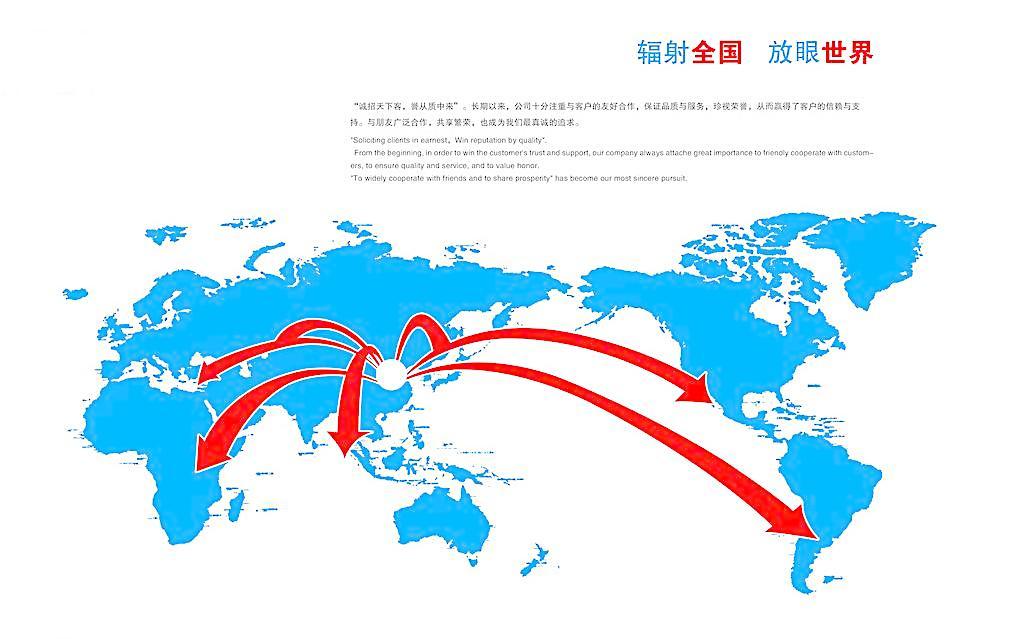 【课程收益】 系统学习经典营销知识，激发营销创新灵感，缔造非常营销业绩，拓展人脉资源平台。【适合对象】 董事长、总经理、营销总监、分公司经理、大区经理等渴望提升营销智慧的经理人。【学习时间】学制一年，每2个月集中周末到清华学习3天【师资阵容】 以清华北大等世界名校资深教授；知名实战派营销专家；一流企业的营销高管为主力阵容【学习费用】 人民币29800元/人（含学费、教材费、资料费、茶点、联谊）【学习地点】 北京清华科技园【联系方式】联系人：赵老师 15911037933    韩老师 13521118358         电  话：010-60531730微信号：15911037933     QQ：2889303302邮  箱：qinghuadaxueyx@163.com【学习背景】人类本质的交流方式只有两种----要么是战争，要么是营销！
营销是企业经营管理的核心环节，是企业的命脉！在经济全球化和市场竞争激烈化的今天，企业如何进行有效的营销管理？如何制定前瞻的可控的营销战略？如何高效快速低成本的构建强势品牌？如何打造金牌营销团队？如何渠道创新和终端突围？如何全面提高营销竞争力缔造非凡业绩？面对这一系列课题，中国企业要想突出重围，唯有变革与创新，谋定而动，才能出奇制胜，挺立潮头！“营销管理与创新实战班”专为具有战略眼光、关注营销实践的企业高管量身设计，旨在帮助中国企业全面提升营销管理者素质和营销竞争力，课程将经典的现代营销理论和先进的营销实践相结合，将本土化与国际化相结合，强调系统与创新，立足前沿与实战，激发营销创新灵感，采用获得国际公认的“360度边学边战”培养模式，让你与营销大师零距离沟通，品味高水平的思维盛宴，突破企业发展瓶颈；从而培养出在未来的商战中长青型企业的领航人！课程体系:共六大模块，18门核心课程以往授课专家名单(部分) ★ 路长全     当代中国最具价值的实战营销专家；中国一系列成功营销案例的策划人和操作者,其所著《切割》《软战争》《营销纲领》等成为当代中国营销指南针式的著作。★ 程广见     历任世界500强德国拜耳集团拜耳光翌公司销售管理总监。★ 高  强     《赢在中国》策划师，现任卡派斯（香港）投资有限公司总裁。★ 刘启明      美国杜克大学访问学者，曾任全球著名咨询公司美国盖洛普中国区副总裁。★ 董关鹏      现任清华大学公共关系与战略传播研究所所长，中国公共关系协会常务理事、常务副秘书长兼中国公共关系研究所所长，同时担任哈佛大学约翰·肯尼迪政府学院索林斯汀席位媒介政治与公共政策研究员★ 阎旭临      著名战略营销专家。深受学员好评，授课效果良好★ 徐  沁      目前担任多家上市公司的独立董事和首席顾问，现任国家银河工程、北京大学、浙江大学、北京时代光华特聘高级讲师。★ 万  钧      现受聘中国企业联合会、中国中小企业协会、河北省政府高级企业培训师，南京市、青岛市政府创业辅导专家，★ 荆建林      著名战略营销专家。深受学员好评，授课效果良好★ 刘  凡      最具亲和力和实战启迪式的营销专家，曾任金蝶软件（中国）北方区总经理★ 王文良      顶级营销通路大师，实战派营销专家。毕业于北京大学曾担任顶新国际集团、现代•华泰汽车集团、意大利依尔萨集团等世界著名跨国集团销售总监、营销副总职务。★ 徐显国      美国哈佛大学肯尼迪政府学院公共行政管理硕士，乔治华盛顿大学法学硕士，旧金山大学法学博士。创业家, 企业家,社会活动家及领导力提升,变革管理, 沟通谈判专家★刘子安       对外经济贸易大学国际商学院教授，EMBA\MBA导师备注：因老师的时间变动，我们会调整讲课顺序，个别调整的师资，会保持同一水平和级别。师资、课程及讲座、沙龙详细资料请以学员手册每期具体安排为准学员感言营销班真的给我开启了职业、工作、生活的一扇窗，使我的职业生涯更自信，工作更从容，生活更丰富多彩，同时带来了无穷的快乐。总之，营销班给了我知识智慧，友情和力量，我以上了营销班而自豪，我以拥有这么多优秀的同学而骄傲。这一切，要感谢班主任刘老师，还有小门老师、小白老师……我上了营销班，自信而充实并且为之骄傲！————石剑青  我认为我来参加营销班的学习，是在正确的时间、正确的地点、做了一件正确的事。经历学习的过程中，解决了不惑，愉悦了心情，增强了自信，结缘了朋友，带来了健康，岂能不快乐？！我学习，我快乐！————姜志刚我深深爱上了我们这个班级，期待着每一次与大家相聚。怀揣着一颗谦恭的心同大家一起聆听最前端的营销知识，真诚的与同学们相处，感恩所有为我们这个班费心、出力的每一位老师和班委—宋  琳    营销管理与创新实战（CMO）班报名表  填表日期： 年  月  日所有内容必须填写，如以传真或现场填写的形式提交入学申请，必须由学员本人签字确认本页复印有效营销实战与创新课  程课程纲要营销实战与创新创新营销战略理念创新与蓝海战略如何创新企业赢利模式市场营销战略与竞争优势建立如何不战而屈人之兵营销实战与创新实战营销策划沙盘演练 制定营销战略建立营销组织管理营销渠道和营销计划控制竞争策略选择和基本财务技能营销实战与创新孙子谋略与创新营销孙子兵法的永久魅力孙子兵法对古今中外创新营销的直接影响孙子谋略思想与创新营销艺术孙子兵法与市场竞争品牌运作与媒体传播课  程课程纲要品牌运作与媒体传播品牌4S战略--快速高效构建强势品牌差异表达：成功品牌的核心运作产品表达：成功运作品牌的关键位次表达：高端品牌成功的关键关系人表达：如何建立强势品牌品牌运作与媒体传播品牌创新与营销策划如何全球化思维且本土化依托核心产品的运作规律如何让产品创新彰显优势王道营销品牌运作与媒体传播新媒体营销与广告策划长尾模式与网络营销接触点整合与植入式广告广告、媒体优势整合成功营销策划案例分析打造高效营销团队课  程课程纲要打造高效营销团队人才的选育留用成为合格的领导人甄选销售之英训练销售教练：做好教练让高手高飞与把人才留住打造高效营销团队打造高绩效的营销团队人是企业唯一的动态资源非人力资源经理管理的四大环节十大人力资源实操技能目标管理与绩效考核实务打造高效营销团队领导个人魅力提升下属为什么跟随你如何获得上级赏识和信任掌握教练的步骤和方法通过领导艺术提升个人魅力营销渠道与通路课  程课程纲要营销渠道与通路提升渠道与经销商竞争格局营销渠道的竞争优势和价值分析渠道运作的误区中国分销行业实例研究          如何让经销商倾心于自己的品牌营销渠道与通路管理沟通与谈判艺术领导力与管理力相辅相成协调冲突与情绪管理谈判要领商务谈判的成功案例与实务营销渠道与通路营销的财务管理透彻掌握三大财务报表          读懂财务报告成本控制意识；强化现金流意识，提高资金运作效率  丰富的案例实战营销创新模式课  程课程纲要实战营销创新模式有效客户关系CRM管理企业赢利新模式企业CRM的整体概念在中国成功客户关系案例分析案例分析和企业CRM前景展望实战营销创新模式整合营销传播（IMC）策略性整合营销                广告与促销管理营销公关策略                  利益攸关者关系管理实战营销创新模式大客户拓展策略赢大客户者赢市场大客户是企业营销致胜的关键大客户营销的最高法则是信任商战大客户经典营销案例解读公关营销双赢策略课  程课程纲要公关营销双赢策略企业形象提升发布会模拟高屋建瓴、未雨绸缪、提升企业形象；品牌提升、营销为王；实战模拟公关营销双赢策略危机攻关与媒体应对媒体是把双刃剑积极的媒体关系管理成功危机事件处理案例解析危机公关实务问答公关营销双赢策略大型活动的营销策划《赢在中国》的策划运作29届北京奥运会中的不可或缺发现与重组需求大型活动策划中的细节雕琢	姓  名  性  别手  机办公电话传  真  Email身份证号  手  机办公电话  Email工 作 单 位工 作 单 位工 作 单 位工 作 单 位职  务职  务单位规模（人数）单位规模（人数）管理年限管理年限     年     年工 作 单 位 地 址工 作 单 位 地 址工 作 单 位 地 址工 作 单 位 地 址工 作 单 位 地 址工 作 单 位 地 址工 作 单 位 地 址工 作 单 位 地 址工 作 单 位 地 址工 作 单 位 地 址发票项目培训费或培训费或发票具名报名电话15911037933 赵老师15911037933 赵老师报名传真010-60531730010-60531730010-60531730010-60531730010-60531730010-60531730教育背景教育背景教育背景教育背景教育背景教育背景教育背景教育背景教育背景教育背景时    间院校名称院校名称院校名称院校名称专业专业学历学历学位始至专业专业学历学历学位学习方式集中授课/商战模拟/讲座/论坛/联谊/名企考察集中授课/商战模拟/讲座/论坛/联谊/名企考察集中授课/商战模拟/讲座/论坛/联谊/名企考察集中授课/商战模拟/讲座/论坛/联谊/名企考察地 点地 点清华大学清华大学清华大学参加本班学习，您最希望收获什么？1、系统学习营销的知识和技能，提升营销工作的业绩□2、拓展战略视野,整合资源网络,结交事业伙伴□3、目前关注领域：□人力资源管理  □财务与投融资  □运营管理  □战略管理  □营销创新参加本班学习，您最希望收获什么？1、系统学习营销的知识和技能，提升营销工作的业绩□2、拓展战略视野,整合资源网络,结交事业伙伴□3、目前关注领域：□人力资源管理  □财务与投融资  □运营管理  □战略管理  □营销创新参加本班学习，您最希望收获什么？1、系统学习营销的知识和技能，提升营销工作的业绩□2、拓展战略视野,整合资源网络,结交事业伙伴□3、目前关注领域：□人力资源管理  □财务与投融资  □运营管理  □战略管理  □营销创新参加本班学习，您最希望收获什么？1、系统学习营销的知识和技能，提升营销工作的业绩□2、拓展战略视野,整合资源网络,结交事业伙伴□3、目前关注领域：□人力资源管理  □财务与投融资  □运营管理  □战略管理  □营销创新参加本班学习，您最希望收获什么？1、系统学习营销的知识和技能，提升营销工作的业绩□2、拓展战略视野,整合资源网络,结交事业伙伴□3、目前关注领域：□人力资源管理  □财务与投融资  □运营管理  □战略管理  □营销创新参加本班学习，您最希望收获什么？1、系统学习营销的知识和技能，提升营销工作的业绩□2、拓展战略视野,整合资源网络,结交事业伙伴□3、目前关注领域：□人力资源管理  □财务与投融资  □运营管理  □战略管理  □营销创新参加本班学习，您最希望收获什么？1、系统学习营销的知识和技能，提升营销工作的业绩□2、拓展战略视野,整合资源网络,结交事业伙伴□3、目前关注领域：□人力资源管理  □财务与投融资  □运营管理  □战略管理  □营销创新参加本班学习，您最希望收获什么？1、系统学习营销的知识和技能，提升营销工作的业绩□2、拓展战略视野,整合资源网络,结交事业伙伴□3、目前关注领域：□人力资源管理  □财务与投融资  □运营管理  □战略管理  □营销创新参加本班学习，您最希望收获什么？1、系统学习营销的知识和技能，提升营销工作的业绩□2、拓展战略视野,整合资源网络,结交事业伙伴□3、目前关注领域：□人力资源管理  □财务与投融资  □运营管理  □战略管理  □营销创新参加本班学习，您最希望收获什么？1、系统学习营销的知识和技能，提升营销工作的业绩□2、拓展战略视野,整合资源网络,结交事业伙伴□3、目前关注领域：□人力资源管理  □财务与投融资  □运营管理  □战略管理  □营销创新单位盖章：                                  报名学员本人签字：单位盖章：                                  报名学员本人签字：单位盖章：                                  报名学员本人签字：单位盖章：                                  报名学员本人签字：单位盖章：                                  报名学员本人签字：单位盖章：                                  报名学员本人签字：单位盖章：                                  报名学员本人签字：单位盖章：                                  报名学员本人签字：单位盖章：                                  报名学员本人签字：单位盖章：                                  报名学员本人签字：注：请认真填写此表并传真至010-60531730；经审核资格通过后发送“入学通知书”，学员收到入学通知书三日内办理汇款手续，并将银行汇款底联传真至招办010-60531730赵老师收。注：请认真填写此表并传真至010-60531730；经审核资格通过后发送“入学通知书”，学员收到入学通知书三日内办理汇款手续，并将银行汇款底联传真至招办010-60531730赵老师收。注：请认真填写此表并传真至010-60531730；经审核资格通过后发送“入学通知书”，学员收到入学通知书三日内办理汇款手续，并将银行汇款底联传真至招办010-60531730赵老师收。注：请认真填写此表并传真至010-60531730；经审核资格通过后发送“入学通知书”，学员收到入学通知书三日内办理汇款手续，并将银行汇款底联传真至招办010-60531730赵老师收。注：请认真填写此表并传真至010-60531730；经审核资格通过后发送“入学通知书”，学员收到入学通知书三日内办理汇款手续，并将银行汇款底联传真至招办010-60531730赵老师收。注：请认真填写此表并传真至010-60531730；经审核资格通过后发送“入学通知书”，学员收到入学通知书三日内办理汇款手续，并将银行汇款底联传真至招办010-60531730赵老师收。注：请认真填写此表并传真至010-60531730；经审核资格通过后发送“入学通知书”，学员收到入学通知书三日内办理汇款手续，并将银行汇款底联传真至招办010-60531730赵老师收。注：请认真填写此表并传真至010-60531730；经审核资格通过后发送“入学通知书”，学员收到入学通知书三日内办理汇款手续，并将银行汇款底联传真至招办010-60531730赵老师收。注：请认真填写此表并传真至010-60531730；经审核资格通过后发送“入学通知书”，学员收到入学通知书三日内办理汇款手续，并将银行汇款底联传真至招办010-60531730赵老师收。注：请认真填写此表并传真至010-60531730；经审核资格通过后发送“入学通知书”，学员收到入学通知书三日内办理汇款手续，并将银行汇款底联传真至招办010-60531730赵老师收。